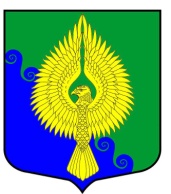 Внутригородское муниципальное образованиеСанкт-Петербургамуниципальный округ ЮНТОЛОВОМестная Администрация(МА МО МО Юнтолово)ПОСТАНОВЛЕНИЕ«11» декабря 2019 года	 								№  01-18 / 71О внесении изменений в Постановление Местной Администрации МО МО Юнтолово 
от 28.07.2017 г. № 01-18 / 39 «Об определении границ прилегающих к некоторым организациям и объектам территорий, на которых не допускается розничная продажа алкогольной продукции на территории внутригородского муниципального образования Санкт-Петербурга муниципальный округ Юнтолово»В целях приведения в соответствие с действующим законодательствомМестная Администрация постановила:1. Внести следующие изменения в Постановление Местной Администрации МО МО Юнтолово от 28.07.2017 г. № 01-18/39 «Об определении границ прилегающих к некоторым организациям и объектам территорий, на которых не допускается розничная продажа алкогольной продукции на территории внутригородского муниципального образования Санкт-Петербурга муниципальный округ Юнтолово» (далее - Постановление):1.1. Раздел «Государственные бюджетные учреждения дошкольного и начального школьного образования» перечня организаций и объектов, расположенных на территории МО МО Юнтолово, на прилегающих территориях к которым не допускается розничная продажа алкогольной продукции, являющегося Приложение №1 к постановлению МА МО МО Юнтолово от 28.07.2017 г. № 01-18/39 дополнить следующими сведениями: 1.2. Схемы границ прилегающих территорий, на которых не допускается розничная продажа алкогольной продукции, являющегося Приложение №2 к постановлению МА МО МО Юнтолово от 28.07.2017 г. № 01-18/39 дополнить следующими сведениями:2. Настоящее Постановление вступает в силу с момента его официального опубликования.3. Контроль за выполнением настоящего Постановления оставляю за собой.Глава Местной Администрации								Е.Н. Ковба16.Детский сад № 28Парашютная улица, дом 38, корпус 2, строение 117.Детский сад № 28Парашютная улица, дом 36, корпус 2, строение 156.ГБДОУ детский сад № 28 Приморского района Санкт-Петербурга. Парашютная улица, дом 38, корпус 2, строение 1 Прилегающая территория определена радиусом 15 метров от входа на объект.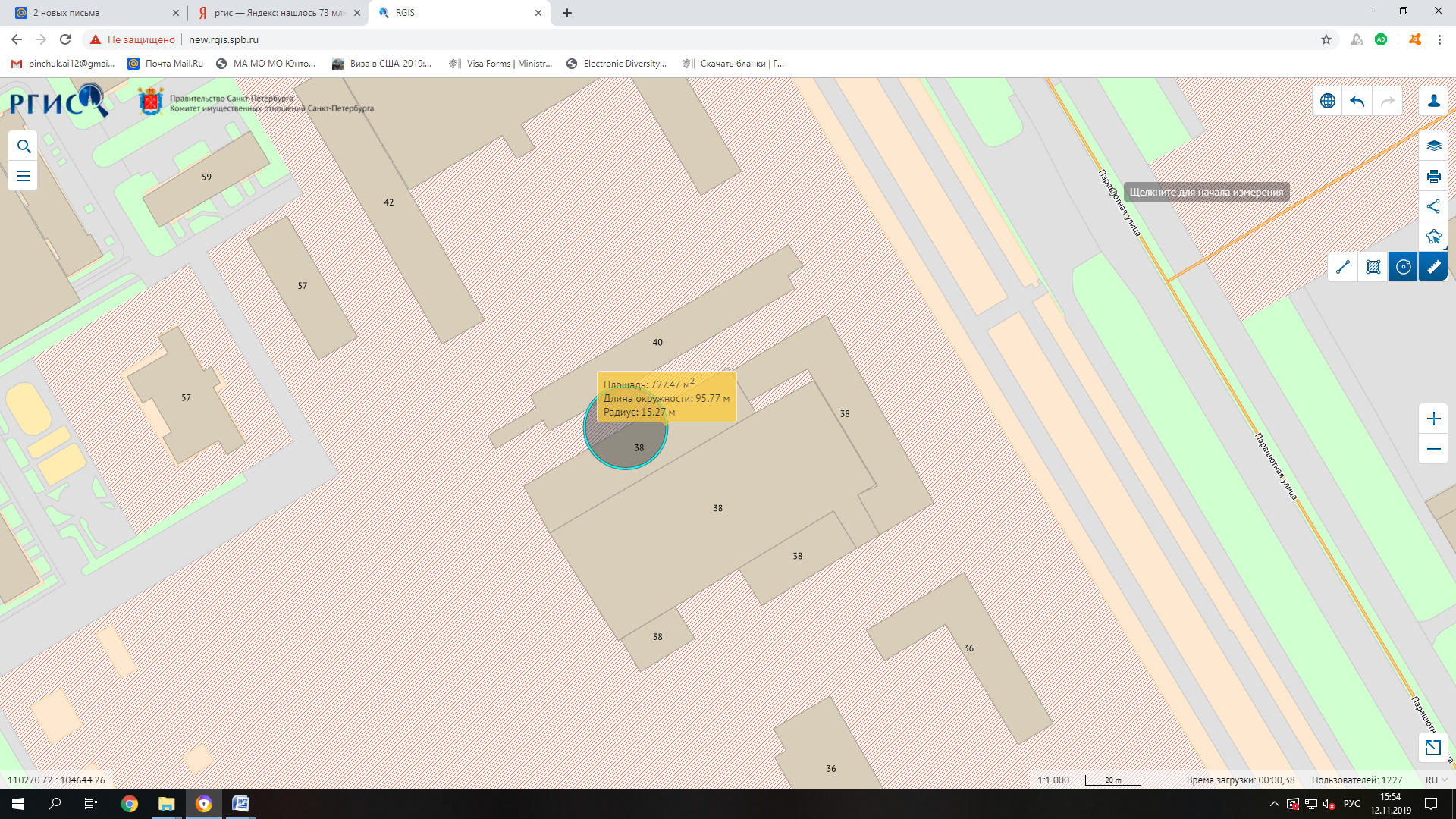 57ГБДОУ детский сад № 28 Приморского района Санкт-Петербурга. Парашютная улица, дом 36, корпус 2, строение 1 Прилегающая территория определена радиусом 15 метров от входа (выхода) для посетителей на обособленную территорию.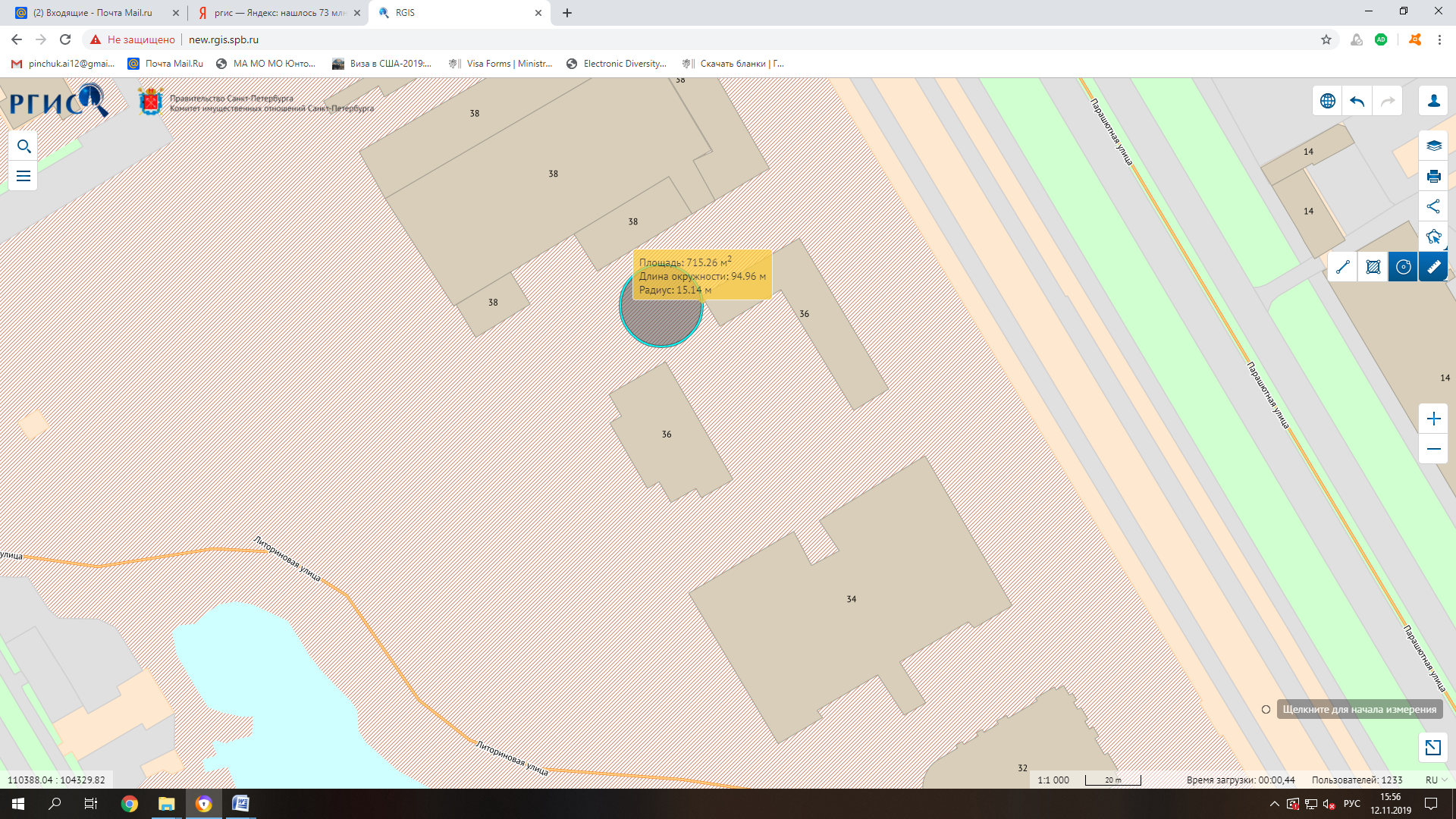 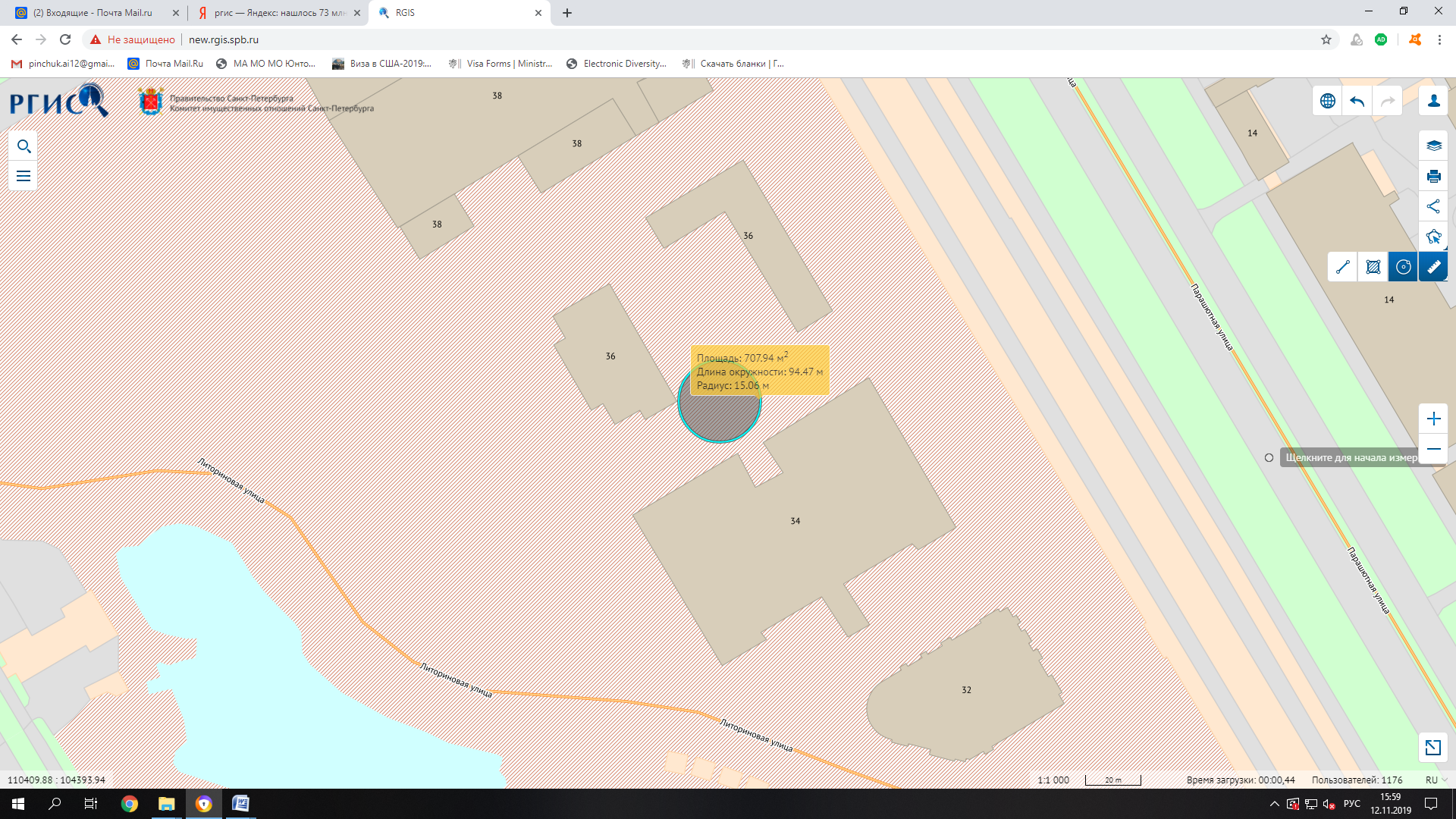 